		* Demande de subside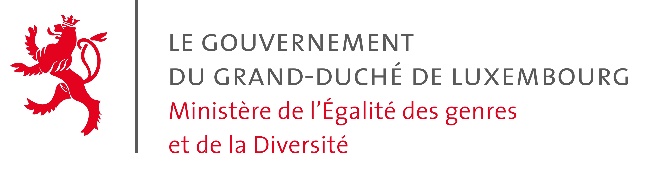 	* Demande de patronageVos coordonnéesVotre projetVeuillez décrire votre projet à l’aide d’un concept identifiant clairement le lien avec les priorités politiques du MEGA (programme gouvernemental) d’après les critères suivants :combattre inégalités entre femmes et hommespromouvoir l’égalité des sexespromouvoir représentation équilibrée entre ♀ et ♂ dans tous les domaines et  à tous les niveauxCependant, il existe des critères d’exclusion pour l’obtention d’une subvention : les projets qui risquent de mettre en cause l’égalité de traitement des citoyens ;les projets présentant un caractère récurrent.Veuillez ajouter :un plan d’action de mise en œuvre du projetune définition du public cible et de l’impact attendu en termes d’égalité des hommes et des femmes (nombre bénéficiaires p. ex.)montage financier/budget détaillé reprenant l’ensemble des dépenses et des recettes du projet, les recettes en provenance de sources publiques étant à documenter par un certificat afférent (à utiliser obligatoirement le formulaire budget-prévisionel.xls)s’il y a lieu, une liste exhaustive de partenaires du projet comprenant une description de leurs rôles respectifs avec indication de leur participation aux fraissi possible, une documentation des expériences relatives à la réalisation de projets similairesVeuillez renvoyer la présente à Madame Yuriko Backes, 
Ministre de l’Égalité des genres et de la Diversité, L-2921 LuxembourgNom de la société / l’association / :                                    / communeResponsable :Adresse : 	(numéro, rue)(code postal, ville)Adresse E-Mail :No de téléphone :No de TVA ou matriculeNo du compte bancaire IBAN :BIC :